关于汞的水俣公约缔约方大会第二次会议2018年11月19日至23日，日内瓦临时议程*项目6工作方案和预算2018-2019两年期工作方案和预算的最新情况		秘书处的说明一、	导言2018年至2019年是《关于汞的水俣公约》工作的第一个两年期。在关于2018-2019两年期的秘书处工作方案和拟议预算的MC-1/15号决定中，缔约方大会规定了实施工作方案的任务。在关于秘书处的MC-1/11号决定中，缔约方大会请联合国环境规划署执行主任在初期通过设于日内瓦的水俣公约秘书处履行秘书处职能。在MC-1/15号决定中，缔约方大会还请执行秘书在缔约方大会第二次会议上提供关于执行工作方案的最新情况，并酌情提供首个工作方案中未曾预见会对预算产生影响、但在缔约方大会通过有关决定前业已纳入拟议决定草案，因而对第一个两年期的预算产生影响的各项行动的费用估算。因此，本说明第二节介绍了2018年《水俣公约》预算的执行情况；第三节提供了2019年核定预算的最新情况；第四节介绍了与有效执行《公约》相关的财务问题；第五节提出了建议缔约方大会采取的相关行动。本说明附件一载有一份关于2018-2019两年期工作方案和预算最新情况的决定草案，附件二载有2019年普通信托基金指示性分摊比额表；附件三为秘书处的组织结构图。本说明应当与秘书处2018年活动报告（UNEP/MC/COP.2/17，附件）、工作方案以及载有2019年拟议修订预算详情的预算详情表（UNEP/MC/COP.2/INF/9，附件）结合来看。	  二、	2018年《水俣公约》预算执行情况A.	缔约方大会第一次会议后的预算后续工作概述根据MC-1/15号决定，联合国环境规划署执行主任设立了三个信托基金，以支持《公约》工作：关于汞的水俣公约普通信托基金，为公约秘书处的工作提供财政支持，终止日期为2035年12月31日；关于汞的水俣公约特别信托基金，根据第14条支持秘书处的能力建设和技术援助活动，终止日期为2035年12月31日；根据《关于汞的水俣公约》第13条设立的支持能力建设和技术援助的专门国际方案的专项信托基金。由于专门国际方案是有时间限制的，该信托基金的终止日期设为2028年12月31日。在第一次会议上，缔约方大会针对普通信托基金核准了2018年3 916 524美元和2019年3 843 074美元的预算，并授权水俣公约执行秘书动用现有的现金资源，承付不超过核定业务预算的数额。缔约方大会还同意了特别信托基金2018年3 192 250美元和2019年3 565 150美元的估计供资数额。此外，缔约方大会还欢迎秘书处东道国瑞士政府每年100万瑞士法郎的捐款；2018年、2019年及以后，其中的60%将划拨到普通信托基金，40%划拨到特别信托基金。 由关于汞的水俣公约缔约方大会在MC-1/10号决定中通过的、针对缔约方大会、其附属机构和公约秘书处的财务细则（以下简称“财务细则”）第6条规定，要向缔约方大会提供财务周期临时账目报表，并在财务周期账目截止后，尽快向缔约方大会提供整个财务周期的最后已审计账目报表。由于水俣公约各信托基金于2018年1月1日生效，而预算也于2018年1月1日生效，所以没有前一年的资金往来需要反映。B.	截至2018年8月31日的普通信托基金状况《关于汞的水俣公约》的所有缔约方均根据缔约方大会一致通过的指示性比额表对普通信托基金进行捐款。指示性比额表的依据是联合国大会通过的联合国会费分摊比额表。根据财务细则规定，任何缔约方的捐款均不得少于总数的0.01%，任何捐款不得超过总数的22%，最不发达国家缔约方的任何捐款不得超过总数的0.01%。将东道国捐款的60%划拨到普通信托基金之后，其余按照截至2018年1月1日、将2018年《水俣公约》开支分摊给83个公约缔约方的指示性分摊比额表进行分配。按照《联合国财务条例和细则》，在MC-1/15号决定中，缔约方大会授权执行秘书调整比额表，以便在2018年和2019年分摊比额表中分别纳入《公约》于2018年1月1日和2019年1月1日前对其生效的所有缔约方。根据财务细则第5条第5款，在某财务周期开始之后成为公约缔约方的国家所作捐款，应针对该财务周期剩余时间按比例进行分配，并在每一财政年度结束时，针对其他缔约方作相应调整。到2018年8月31日，对普通信托基金的捐款达2 768 264美元，系从32个缔约方收到的捐款，占预计捐款总额的72%。这一总数中包括瑞士所捐一百万瑞士法郎中的60%，即599 640美元。按照财务细则第5条第3款，应在2018年1月1日前对普通信托基金及时进行全额捐款。未缴捐款将最迟于2018年12月31日收到。未收到来自非公约缔约方的国家，或其他政府、政府间或非政府组织，或其他来源的普通信托基金捐款。到2018年财政年度结束时，将有一份详细的表格，列出2018年的普通信托基金捐款情况，成为缔约方大会第三次会议预算文件的部分内容。C.	截至2018年8月31日的特别信托基金状况根据财务细则第4条，特别信托基金收到的捐款来自公约缔约方和非缔约方以及其他有能力的各方，用以根据《公约》第14条支持水俣公约秘书处的活动，并支持发展中国家缔约方（尤其是最不发达国家和小岛屿发展中国家）代表以及经济转型缔约方代表参加缔约方大会及其附属机构的会议。应当指出，在财务细则附件中，邀请秘书处负责人与联合国环境规划署执行主任进行联络，以期确保对协助发展中国家和经济转型国家代表参会的特别信托基金捐款免收方案支助费用，但有一项谅解，即所得额外资金将用于提高符合条件的缔约方的代表权。此外，根据财务细则第4条和第5条，瑞士作为东道国对特别信托基金的捐款应优先用于协助发展中国家（尤其是最不发达国家和小岛屿发展中国家）缔约方代表以及经济转型缔约方代表参加缔约方大会及其附属机构的会议。已收到瑞士对特别信托基金的捐款，占东道国捐款的40%，数额为399 760美元。截至2018年8月31日，向特别信托基金的认捐总额达1 851 156美元。除东道国捐款以外，还收到了奥地利、欧洲联盟、芬兰、法国、日本、挪威、菲律宾、瑞典和瑞士的认捐。到2018年财政年度结束时，将有一份详细的表格，列出2018年的特别信托基金捐款情况，成为缔约方大会第三次会议预算文件的部分内容。D.	截至2018年8月31日的专项信托基金状况 按照MC-1/6号决定附件一所述，要广泛促进各方对专项信托基金捐款，其中包括有捐助能力的所有水俣公约缔约方，以及其他相关利益攸关方，包括各国政府、私营部门、基金会、非政府组织、政府间组织、学术界以及其他类型的民间社会行为体。截至2018年8月31日，针对专项信托基金的认捐达1 281 448美元。认捐国有奥地利、丹麦、德国、荷兰、挪威、瑞典、大不列颠及北爱尔兰联合王国和美利坚合众国。截至2018年8月31日，已收到瑞士为专门国际方案捐助的100万瑞士法郎，以信托形式保管，等待缔约方大会第二次会议就水俣公约秘书处所作的安排结果。对专项信托基金的捐款，将在专门国际方案理事会选择项目之后安排用于由国家牵头的项目。专项信托基金还用于支付与理事会和专门国际方案的会议及工作有关的所有费用（工作人员费用除外）。关于专门国际方案的更多资料载于UNEP/MC/COP.2/9号文件。E.	2018年工作方案和预算的执行情况根据MC-1/15号和MC-1/11号决定，秘书处着手实施《水俣公约》2018年工作方案并执行其2018年预算，内容如下。应当指出，本说明编写于2018年8月底，当时《公约》的第一个工作方案只实施了八个月。1.	2018年水俣公约秘书处的人员配置在MC-1/15号决定中，缔约方大会根据日内瓦的标准员额费用，核准了以下2018-2019两年期指示性人员配置表。表1 日内瓦水俣公约秘书处指示性人员配置要求（美元）注：除上文所述的工作人员之外，一个P-3和一个一般事务工作的员额将由方案支助费用供资。截至2018年8月31日，下列员额已有人任职： D-1执行秘书、P-5协调与政策、P-3法律/方案干事，以及一名一般事务方案助理。P-4科学技术员额在八月初以前有人任职。P-4能力建设与技术援助、P-3沟通与知识管理、三个一般事务方案助理的员额无人任职，自八月初以来P-4科学技术员额也无人任职。目前正在进行征聘，以填补待补员额。将由方案支助费用供资的两个行政支助员额（一个 P-3行政干事和一个 G-5 财务助理）的征聘工作也在进行之中。为了在筹备缔约方大会第二次会议时填补行政助理这一空缺，秘书处在联合国环境规划署机构服务司的支持下，聘请了临时行政助理，并得到了巴塞尔、鹿特丹和斯德哥尔摩公约秘书处有偿提供的支持，以便为某些联合国区域的与会者参加缔约方大会第二次会议安排差旅事宜。除了缔约方大会核准的指示性人员配置表中的员额之外，一个针对科学支持的高级方案干事员额（P-5）已由日本通过特别信托基金专用捐款供资。本说明附件三列出了水俣公约秘书处组织结构图。2.	2018年水俣公约秘书处的活动表2列出了缔约方大会核准的秘书处2018年活动预算，以及2018年的预计支出。秘书处2018年活动报告载于UNEP/MC/COP.2/17号文件。表2 缔约方大会针对普通信托基金和特别信托基金核准的《水俣公约》2018–2019
两年期工作方案中所列活动的预算以及2018年预计支出(美元)普通信托基金2018年核定预算和预计支出之间的差异反映以下变动：A项大小会议：由于节省了差旅和场地费用，秘书处在闭会期间成效专家组方面花费75 000美元，而不是预算的105 000美元；C项科学和技术活动：关于国家报告的工作，2018年最初预计数额仍未支出。一旦沟通与知识管理员额得到填补，秘书处就开始进行这方面的工作。所有直接费用已推迟至2019年；D项知识和信息管理及外联：虽然秘书处已开展并一直进行基本的知识和信息管理及外联活动，但最初预计的2018年沟通、外联和提高公众认识领域的活动要在沟通与知识管理员额征聘过程完成之后方可进行。因此，相关费用推迟到2019年；E项总体管理：由于一些员额仍在征聘中，用于工作人员费用的预计支出1 110 000美元低于预算的1 930 950美元。此外，由于有些员额尚未填补，秘书处预计2018年工作人员差旅费将有节余；G项办事处维护与服务：秘书处已完全建立新办公场所。2018年产生节余的主要原因是秘书处工作人员员额仍有空缺。上文所述的特别信托基金2018年商定预算和预计支出之间差异反映以下变动：A项大小会议：在资助与会者出席缔约方大会第二次会议差旅的640 000美元预算中，截至2018年8月31日，只有芬兰、瑞典和瑞士（东道国捐款）认捐（或缴纳）了414 760美元。秘书处正在继续筹集资金，使相关人员能够出席缔约方大会第二次会议。在535 000 美元的区域筹备会议预算中，只有奥地利、日本、瑞典和瑞士认捐（或缴纳）了431 178美元。因此，秘书处在所有区域安排了为期两天的区域筹备会议，而不是最初计划的为期更长的会议；B项能力建设和技术援助：2018年期间，秘书处进行筹款，以资助预期要开展的活动。秘书处欣悉欧洲联盟于2018年7月作了大笔认捐，法国、挪威和菲律宾也作了认捐。尽管预计2018年底前实施的活动有限，但只有在技术援助和能力建设员额得到填补之后，才能开始全面实施。因此，大部分支出要到2019年才会产生；C项科学和技术活动：最初没有为此项预算分配资源；然而，秘书处欣悉日本作出了大笔认捐，使其获得了对科学和技术援助的额外资助。3.	2018年《水俣公约》预计收入和支出表3概述了2018年《水俣公约》三个信托基金的预计收入和支出。表3 2018年水俣公约各信托基金的预计收入和支出(美元)上述普通信托基金和特别信托基金的数字包括方案支助资源。专门国际方案理事会于2018年10月开会审查和决定第一轮申请的提交材料之后，申请成功的国家将与联合国环境规划署缔结法律协议。一些针对项目执行工作的供资协议预计将于2018年第四季度期间达成。一旦建立起行政管理模式，预计到2018年底时将大约拨付500 000美元，余额将于2019年拨付给其余成功的项目。专门国际方案的职权范围（载于MC-1/6号决定附件二）也规定了与方案运作相关的费用，包括会议费用，这些费用将由对方案的捐款进行供资。预计到2018年年底时，这些费用将达50 000美元。其中不包括工作人员费用。三、	2019年核定预算的最新情况根据MC-1/15号决定，执行秘书将提供工作方案及其执行的最新情况，并酌情提供首个工作方案中未曾预见会对预算产生影响、但在缔约方大会通过有关决定前业已纳入拟议决定草案，因而对第一个两年期的预算产生影响的各项行动的费用估算。下文表4列出了缔约方大会第一次会议核准的普通信托基金和特别信托基金2019年预算，以及两个基金的2019年最新估计数。表4 缔约方大会核准的普通信托基金和特别信托基金2019年预算以及供缔约方大会
第二次会议核准的2019年最新估计数(美元)上文所述的普通信托基金2019年核准预算和最新估计数之间的差异反映以下变动：A项大会小会：2019年核定预算允许举办一次闭会期间专家会议。在进行了缔约方大会第二次会议的筹备工作之后，秘书处现在预计2019年将召开两次闭会期间专家会议：关于成效评估的特设专家组会议（见 UNEP/MC/COP.2/13）和关于废物阈值的不限成员名额进程会议（见 UNEP/MC/COP.2/6）。因此，预算更新为170 000美元，用于支付这两次会议的费用，每次85 000美元；对主席团而言，2019年核定预算允许在缔约方大会第二次会议后举办一次会议，但秘书处现在预计需要举办两次会议，因此预算已更新为50 000美元；对履约和遵约委员会而言，2019年核定预算允许举行一次会议；但是，考虑到所进行的讨论情况和委员会在其第一次会议上提出的计划，秘书处现在预计要举行两次会议。因此，预算已更新为50 000美元；关于预算项目A，请缔约方大会批准将直接会议费用的节余分配用于支持正在批准或加入《公约》，或正在通过和执行由缔约方大会通过的准则和其他指导文件的发展中国家和经济转型国家，即使其尚未成为公约缔约方；D项知识和信息管理及外联：2019年核定预算为这些活动提供50 000美元。预计将在2018年开展的活动，预算为100 000美元，但由于相关员额尚未得到填补，所以尚未开始。征聘工作预计将在2019年完成，因此计划2018年开展的活动已推迟到2019年。因此，2019年预算已增加到150 000美元；F项法律和政策活动：由于《公约》是新的，且旨在实现普遍成员制（一些国家目前正在准备批准或加入），并使其能够获得执行工作所需资金，秘书处正在设法让缔约方大会同意在此早期阶段于2019年投入150 000美元，用于支持批准和加入进程，以及支持通过和执行由缔约方大会通过的准则和其他指导文件，包括针对正处于成为缔约方的进程中，但已经开始上述通过和执行工作的国家。从上表C项下的数字来看，针对2019年特别信托基金科学和技术活动而列入的238 000美元由日本的捐款供资。秘书处已编制一份工作计划和预算详情表，进一步介绍2019年的工作计划，包括任务、活动和产出、与具体活动有关的费用和每个预算要素占用的工作人员时间。该表载于UNEP/MC/COP.2/INF/9号文件的附件。秘书处预计2018年实现的节余将用于支付2019年最新费用估计所反映的活动，因此不再需要从缔约方的2019年普通信托基金捐款中划拨额外资金。2019年所需普通信托基金捐款的指示性分摊比额表载于本说明附件二。四、有效执行涉及的财务问题为有效执行水俣公约秘书处的工作，以下问题也提请缔约方大会注意：首先，关于国际公共部门会计准则问题：联合国采用了国际公共部门会计准则，从2014年1月1日起生效，故联合国环境规划署也是如此。2015年6月部署的“团结”企业资源规划系统旨在协助遵守国际公共部门会计准则。在这方面，“团结”系统实施了严格的流动性管理制度，同时适用于摊款和自愿捐款。只有当资金可作为库存现金使用时方可从中开支。因此，执行工作与根据认捐款收到现金直接相关。水俣公约秘书处的运作完全遵照国际公共部门会计准则的要求。迄今为止，2018年现金资源早已可用，对秘书处的运作大有帮助。缔约方大会将需要继续认真注意到捐款的数额和时间，以确保秘书处有效运作。其次，关于《公约》的周转资本准备金问题：联合国审计委员会建议所有多边环境协定、公约和区域海洋公约方案设立15%的筹足资金的业务准备金（周转资本准备金），以缓冲不平衡的现金流和意料之外的方案预算波动。在通过《公约》财务细则时，缔约方大会决定根据第4条规则第2款规定，在普通信托基金内保留这笔准备金。在MC-1/15号决定第4段中，缔约方大会决定开始设立周转资本准备金，以在2021年之前达到两年期业务预算年平均值的15%，并将2018–2019两年期的目标定为7.5%。由于普通信托基金收到的捐款较多，而且秘书处工作人员员额支出低于预期，从而产生了节余，秘书处欣悉《公约》周转资本准备金所需的全额已经达到。2018年的周转资本准备金是587 479美元，占两年期业务预算年均值的15%。目前该准备金不再需要更多资金。缔约方大会需要在下一个两年期内继续监测周转资本准备金相对于普通信托基金核定预算的数额，将准备金维持在15%。   第三，关于方案支助资源的问题：按照大会有关决议的规定，联合国可收取13%的方案支助费用，以支付在支持由捐款供资的活动时所产生的增加费用。按照使用方案支助资源的标准做法，联合国环境规划署将为《公约》提供年度拨款，帮助支付支助服务的费用。《公约》将受益于资金产生后的年份的拨款。据估计，分配给《公约》的方案支助资源将用于支付行政干事（P-3）和一名财务助理（一般事务人员）的费用。该行政干事将为秘书处提供行政管理、资金管理、财政服务和后勤支持。应当指出，对于为了让发展中国家和经济转型期国家代表参会而筹集的资金而言，将免收方案支助费用。五、	建议采取的行动根据MC-1/15号决定，并考虑本说明所述的资料以及工作方案和预算详情表（UNEP/MC/COP.2/INF/9）中提供的补充资料，缔约方大会不妨审议一项决定，其内容大致为本说明附件一所载的决定草案。附件一决定草案MC-2/[XX]：2018–2019两年期工作方案和预算的最新情况缔约方大会，回顾其关于2018–2019两年期秘书处工作方案和拟议预算的MC-1/15号决定，欢迎秘书处东道国瑞士每年100万瑞士法郎的捐款，其中60%划拨到普通信托基金，40%划拨到特别信托基金，后者将优先用于支持发展中国家代表参加缔约方大会的会议，又欢迎[XX个][根据缔约方大会第二次会议日期更新]缔约方向普通信托基金捐款，其捐款比率高，还欢迎2018年收到的捐款和实现的节余数额较高，使《公约》的全额周转资本准备金得以在普通信托基金中立即设立，赞赏地确认奥地利、欧洲联盟、芬兰、法国、日本、挪威、菲律宾、瑞典和瑞士[根据缔约方大会第二次会议日期更新]向特别信托基金作出的捐款和认捐，又赞赏地确认奥地利、丹麦、德国、荷兰、挪威、瑞典、大不列颠及北爱尔兰联合王国和美利坚合众国[根据缔约方大会第二次会议日期更新]向专项信托基金作出的捐款和认捐，表示注意到其在 MC-1/15号决定中请执行秘书编制2020–2021两年期预算，供2019年缔约方大会第三次会议审议，一关于汞的水俣公约普通信托基金表示注意到执行秘书就2018年活动和2018年通过普通信托基金的预计支出提供的最新情况，内容载于秘书处关于2018–2019两年期工作方案和预算的说明，以及2018年秘书处活动报告，又表示注意到针对2019年核定预算提出的最新费用估计数以及工作方案和预算详情表中提供的补充资料； 核准2019年普通信托基金的更新预算[XX]美元；通过本决定表[XX]中所列的2019年费用划拨指示性分摊比额表，并授权执行秘书按照联合国财务条例和细则对之进行调整，以纳入《公约》于2019年1月1日对其生效的所有缔约方；回顾向普通信托基金的捐款应于这些捐款相应预算年度的1月1日前、最迟于该年12月31日前缴纳，并请各缔约方尽快缴纳捐款，使秘书处能够开展工作；二关于汞的水俣公约特别信托基金表示注意到执行秘书就2018年活动和2018年通过特别信托基金所作的预计支出提供的最新情况，内容载于秘书处关于2018-2019两年期工作方案和预算的说明，以及2018年秘书处活动报告，又表示注意到针对2019年预算提出的最新费用估计数以及工作方案和预算详情表中提供的补充资料； 同意2019年特别信托基金的更新预算估计数[XX]美元；请缔约方并邀请非公约缔约方以及其他有能力的各方向特别信托基金捐款，以根据《公约》第14条支持水俣公约秘书处的能力建设和技术援助活动；又请缔约方并邀请非公约缔约方以及其他有能力的各方向特别信托基金捐款，以支持发展中国家代表参加缔约方大会及其附属机构的会议；三关于汞的水俣公约专项信托基金表示注意到关于支持能力建设和技术援助的专门国际方案和针对这些活动的专项信托基金的总体报告；邀请缔约方和非公约缔约方以及其他有能力的各方向专项信托基金捐款，以根据《公约》第13条支持能力建设和技术援助活动；四                                2022–2023两年期准备工作请执行秘书编制2022–2023两年期预算，供2021年缔约方大会第四次会议审议。附件二普通信托基金2019年捐款指示性分摊比额表*（美元）* 该捐款表基于截至2018年9月18日关于汞的水俣公约98个缔约方的批准状况。**瑞士的东道国捐款包括其普通信托基金捐款，在此列出，以供参考。附件三水俣公约秘书处组织结构图联合国MCUNEP/MC/COP.2/18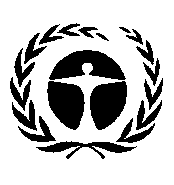 联合国环境规划署Distr.: General 
28 September 2018ChineseOriginal: English水俣公约秘书处 – 日内瓦水俣公约秘书处 – 日内瓦工作人员员额员额数日内瓦标准员额费用共计D-1 执行秘书1290 100290 100P-5 协调与政策1257 150257 150P-4 科学技术1221 150221 150P-4 能力建设与技术援助1221 150221 150P-3 沟通与知识管理1182 900182 900P- 3 法律/方案干事1182 900182 900GS 方案助理4143 900575 600共计101 930 9502018年核准预算2018年核准预算2018年预计支出2018年预计支出普通
信托基金特别
信托基金普通
信托基金特别
信托基金A. 大小会议A. 大小会议A. 大小会议A. 大小会议A. 大小会议A. 大小会议A. 大小会议1. 缔约方大会第二次会议1. 缔约方大会第二次会议1. 缔约方大会第二次会议1. 缔约方大会第二次会议1. 缔约方大会第二次会议1. 缔约方大会第二次会议1. 缔约方大会第二次会议1.1.    第二次会议1.1.    第二次会议840 000640 000840 000414 7601.2.    区域筹备会议1.2.    区域筹备会议535 000431 1781.3.    缔约方大会第一和第二次会议授权的有时限闭会期间专家组1.3.    缔约方大会第一和第二次会议授权的有时限闭会期间专家组105 00075 000小计小计小计945 0001 175 000915 000845 9382. 缔约方大会第三次会议2. 缔约方大会第三次会议2. 缔约方大会第三次会议2. 缔约方大会第三次会议2. 缔约方大会第三次会议2. 缔约方大会第三次会议2. 缔约方大会第三次会议2.1. 第三次会议2.1. 第三次会议2.2. 区域筹备会议2.2. 区域筹备会议小计小计小计3. 缔约方大会主席团3. 缔约方大会主席团3. 缔约方大会主席团3. 缔约方大会主席团3. 缔约方大会主席团3. 缔约方大会主席团3. 缔约方大会主席团3.1. 主席团会议3.1. 主席团会议25 00025 000–小计小计小计25 000-25 000–4. 履约和遵约委员会4. 履约和遵约委员会4. 履约和遵约委员会4. 履约和遵约委员会4. 履约和遵约委员会4. 履约和遵约委员会4. 履约和遵约委员会4.1. 委员会会议4.1. 委员会会议30 00030 000小计小计小计30 00030 000共计（A）共计（A）共计（A）1 000 0001 175 000970 000845 938B. 能力建设和技术援助B. 能力建设和技术援助B. 能力建设和技术援助B. 能力建设和技术援助B. 能力建设和技术援助B. 能力建设和技术援助B. 能力建设和技术援助5. 《水俣公约》能力建设和技术援助方案5. 《水俣公约》能力建设和技术援助方案5. 《水俣公约》能力建设和技术援助方案5. 《水俣公约》能力建设和技术援助方案5. 《水俣公约》能力建设和技术援助方案5. 《水俣公约》能力建设和技术援助方案5. 《水俣公约》能力建设和技术援助方案5.1. 跨领域活动5.1. 跨领域活动300 0005.2. 影响评估5.2. 影响评估5.3. 工具和方法5.3. 工具和方法50 0005.4. 需求评估5.4. 需求评估5.5. 具体的能力建设活动5.5. 具体的能力建设活动500 0005.6. 根据要求开展的能力建设活动5.6. 根据要求开展的能力建设活动800 00011 640共计（B）共计（B）共计（B）-1 650 000-11 640C. 科学和技术活动C. 科学和技术活动C. 科学和技术活动C. 科学和技术活动C. 科学和技术活动C. 科学和技术活动C. 科学和技术活动6. 为水俣公约缔约国提供科学支持6. 为水俣公约缔约国提供科学支持6. 为水俣公约缔约国提供科学支持6. 为水俣公约缔约国提供科学支持6. 为水俣公约缔约国提供科学支持6. 为水俣公约缔约国提供科学支持6. 为水俣公约缔约国提供科学支持6.1. 为公约缔约国提供科学支持6.1. 为公约缔约国提供科学支持162 000小计小计小计162 0007. 成效评估和全球监测计划7. 成效评估和全球监测计划7. 成效评估和全球监测计划7. 成效评估和全球监测计划7. 成效评估和全球监测计划7. 成效评估和全球监测计划7. 成效评估和全球监测计划7.1. 成效评估和全球监测计划7.1. 成效评估和全球监测计划小计小计小计8. 《水俣公约》下的国家报告8. 《水俣公约》下的国家报告8. 《水俣公约》下的国家报告8. 《水俣公约》下的国家报告8. 《水俣公约》下的国家报告8. 《水俣公约》下的国家报告8. 《水俣公约》下的国家报告8.1. 《水俣公约》下的国家报告8.1. 《水俣公约》下的国家报告30 000小计小计小计30 000共计（C）共计（C）共计（C）30 000162 000D. 知识和信息管理及外联D. 知识和信息管理及外联D. 知识和信息管理及外联D. 知识和信息管理及外联D. 知识和信息管理及外联D. 知识和信息管理及外联D. 知识和信息管理及外联9. 出版物9. 出版物9. 出版物9. 出版物9. 出版物9. 出版物9. 出版物9.1. 出版物9.1. 出版物30 00030 000小计小计小计30 00030 00010. 沟通、外联和提高公众认识10. 沟通、外联和提高公众认识10. 沟通、外联和提高公众认识10. 沟通、外联和提高公众认识10. 沟通、外联和提高公众认识10. 沟通、外联和提高公众认识10. 沟通、外联和提高公众认识10.1. 沟通、外联和提高公众认识10.1. 沟通、外联和提高公众认识100 000小计小计小计100 000共计（D）共计（D）共计（D）130 000-30 000E. 总体管理E. 总体管理E. 总体管理E. 总体管理E. 总体管理E. 总体管理E. 总体管理11. 行政领导和管理11. 行政领导和管理11. 行政领导和管理11. 行政领导和管理11. 行政领导和管理11. 行政领导和管理11. 行政领导和管理11.1. 总体管理11.1. 总体管理1 930 9501 110 00011.2. 工作人员差旅11.2. 工作人员差旅150 000120 000小计小计小计2 080 950–1 230 00012. 国际合作与协调12. 国际合作与协调12. 国际合作与协调12. 国际合作与协调12. 国际合作与协调12. 国际合作与协调12. 国际合作与协调12.1. 就更广泛的可持续发展和环境议程进行合作12.1. 就更广泛的可持续发展和环境议程进行合作12.2. 化学品和废物集群内的合作12.2. 化学品和废物集群内的合作12.3. 其他合作与协调12.3. 其他合作与协调小计小计小计13. 财政资源和财务机制13. 财政资源和财务机制13. 财政资源和财务机制13. 财政资源和财务机制13. 财政资源和财务机制13. 财政资源和财务机制13. 财政资源和财务机制13.1. 财务机制13.1. 财务机制13.2. 财政资源13.2. 财政资源小计小计小计共计（E）共计（E）共计（E）2 080 9501 230 000F. 法律和政策活动F. 法律和政策活动F. 法律和政策活动F. 法律和政策活动F. 法律和政策活动F. 法律和政策活动F. 法律和政策活动14. 法律和政策活动14. 法律和政策活动14. 法律和政策活动14. 法律和政策活动14. 法律和政策活动14. 法律和政策活动14. 法律和政策活动14.1. 法律和政策活动14.1. 法律和政策活动–共计（F）共计（F）共计（F）–G. 办事处维护与服务G. 办事处维护与服务G. 办事处维护与服务G. 办事处维护与服务G. 办事处维护与服务G. 办事处维护与服务G. 办事处维护与服务15. 办事处维护与服务15. 办事处维护与服务15. 办事处维护与服务15. 办事处维护与服务15. 办事处维护与服务15. 办事处维护与服务15. 办事处维护与服务15.1. 办事处维护与服务15.1. 办事处维护与服务160 000120 000小计小计小计160 000120 00016. 信息技术事务16. 信息技术事务16. 信息技术事务16. 信息技术事务16. 信息技术事务16. 信息技术事务16. 信息技术事务16.1. 信息技术事务16.1. 信息技术事务65 00050 000小计小计小计65 00050 000共计（G）共计（G）共计（G）225 00070 000所有活动的所需资源所有活动的所需资源所有活动的所需资源所有活动的所需资源所有活动的所需资源所有活动的所需资源所有活动的所需资源共计（A 至 G），不包括方案支助费用共计（A 至 G），不包括方案支助费用共计（A 至 G），不包括方案支助费用3 465 9502 825 0002 400 0001 019 578方案支助费用450 574367 250312 000132 545共计（A 至 G），包括方案支助费用共计（A 至 G），包括方案支助费用共计（A 至 G），包括方案支助费用3 916 5243 192 2502 712 0001 152 1232018年资源总额2018年资源总额2018年资源总额7 108 7747 108 7743 864 1233 864 123信托基金预计收入预计支出预计年终余额普通信托基金4 329 045 2 926 7001 402 345特别信托基金1 851 1561 152 123699 033专项信托基金1 281 449550 000731 4492019年核定预算2019年核定预算供缔约方大会第二次会议核准的最新估计数供缔约方大会第二次会议核准的最新估计数普通
信托基金特别
信托基金普通
信托基金特别
信托基金A. 大小会议A. 大小会议A. 大小会议A. 大小会议A. 大小会议A. 大小会议1. 缔约方大会第二次会议1. 缔约方大会第二次会议1. 缔约方大会第二次会议1. 缔约方大会第二次会议1. 缔约方大会第二次会议1. 缔约方大会第二次会议1.1.    第二次会议1.2.    区域筹备会议1.3.  缔约方大会第一和第二次会议授权的有时限闭会期间专家组105 000170 000小计小计105 000170 0002. 缔约方大会第三次会议2. 缔约方大会第三次会议2. 缔约方大会第三次会议2. 缔约方大会第三次会议2. 缔约方大会第三次会议2. 缔约方大会第三次会议2.1. 第三次会议840 000640 000840 000640 0002.1. 区域筹备会议535 000535 000小计小计840 0001 175 000840 0001 175 0003. 缔约方大会主席团3. 缔约方大会主席团3. 缔约方大会主席团3. 缔约方大会主席团3. 缔约方大会主席团3. 缔约方大会主席团3.1. 主席团会议25 00050 000小计小计25 00050 0004. 履约和遵约委员会4. 履约和遵约委员会4. 履约和遵约委员会4. 履约和遵约委员会4. 履约和遵约委员会4. 履约和遵约委员会4.1. 委员会会议30 00050 000小计小计30 00050 000共计（A）共计（A）1 000 0001 175 0001 110 0001 175 000B. 能力建设和技术援助B. 能力建设和技术援助B. 能力建设和技术援助B. 能力建设和技术援助B. 能力建设和技术援助B. 能力建设和技术援助5. 《水俣公约》能力建设和技术援助方案5. 《水俣公约》能力建设和技术援助方案5. 《水俣公约》能力建设和技术援助方案5. 《水俣公约》能力建设和技术援助方案5. 《水俣公约》能力建设和技术援助方案5. 《水俣公约》能力建设和技术援助方案5.1. 跨领域活动360 000 360 0005.2. 影响评估5.3. 工具和方法60 00060 0005.4. 需求评估5.6. 具体的能力建设活动600 000600 0005.7. 根据要求开展的能力建设活动960 000960 000共计（B）共计（B）1 980 0001 980 000C. 科学和技术活动C. 科学和技术活动C. 科学和技术活动C. 科学和技术活动C. 科学和技术活动C. 科学和技术活动6. 对水俣公约缔约国的科学支持6. 对水俣公约缔约国的科学支持6. 对水俣公约缔约国的科学支持6. 对水俣公约缔约国的科学支持6. 对水俣公约缔约国的科学支持6. 对水俣公约缔约国的科学支持6.1. 为公约缔约国提供科学支持238 000小计小计238 0007. 成效评估和全球监测计划7. 成效评估和全球监测计划7. 成效评估和全球监测计划7. 成效评估和全球监测计划7. 成效评估和全球监测计划7. 成效评估和全球监测计划7.1. 成效评估和全球监测计划小计小计8. 《水俣公约》下的国家报告8. 《水俣公约》下的国家报告8. 《水俣公约》下的国家报告8. 《水俣公约》下的国家报告8. 《水俣公约》下的国家报告8. 《水俣公约》下的国家报告8.1. 《水俣公约》下的国家报告30 00030 000小计小计30 00030 000共计（C）共计（C）30 00030 000238 000D. 知识和信息管理及外联D. 知识和信息管理及外联D. 知识和信息管理及外联D. 知识和信息管理及外联D. 知识和信息管理及外联D. 知识和信息管理及外联9. 出版物9. 出版物9. 出版物9. 出版物9. 出版物9. 出版物9.1. 出版物30 00030 000小计小计30 00030 00010. 沟通、外联和提高公众认识10. 沟通、外联和提高公众认识10. 沟通、外联和提高公众认识10. 沟通、外联和提高公众认识10. 沟通、外联和提高公众认识10. 沟通、外联和提高公众认识10.1. 沟通、外联和提高公众认识50 000150 000小计小计50 000150 000共计（D） 共计（D） 80 000180 000E. 总体管理E. 总体管理E. 总体管理E. 总体管理E. 总体管理E. 总体管理11. 行政领导和管理11. 行政领导和管理11. 行政领导和管理11. 行政领导和管理11. 行政领导和管理11. 行政领导和管理11.1. 总体管理1 930 9501 930 95011.2. 工作人员差旅150 000150 000小计小计2 080 9502 080 95012. 国际合作与协调12. 国际合作与协调12. 国际合作与协调12. 国际合作与协调12. 国际合作与协调12. 国际合作与协调12.1. 就更广泛的可持续发展和环境议程进行合作12.2. 化学品和废物集群内的合作12.3. 其他合作与协调小计小计13. 财政资源和财务机制13. 财政资源和财务机制13. 财政资源和财务机制13. 财政资源和财务机制13. 财政资源和财务机制13. 财政资源和财务机制13.1. 财务机制13.2. 财政资源小计小计共计（E）共计（E）2 080 9502 080 950F. 法律和政策活动F. 法律和政策活动F. 法律和政策活动F. 法律和政策活动F. 法律和政策活动F. 法律和政策活动14. 法律和政策活动14. 法律和政策活动14. 法律和政策活动14. 法律和政策活动14. 法律和政策活动14. 法律和政策活动14.1. 法律和政策活动150 000共计（F）共计（F）150 000G. 办事处维护与服务G. 办事处维护与服务G. 办事处维护与服务G. 办事处维护与服务G. 办事处维护与服务G. 办事处维护与服务15. 办事处维护与服务15. 办事处维护与服务15. 办事处维护与服务15. 办事处维护与服务15. 办事处维护与服务15. 办事处维护与服务15.1. 办事处维护与服务160 000160 000小计小计160 000160 00016. 信息技术事务16. 信息技术事务16. 信息技术事务16. 信息技术事务16. 信息技术事务16. 信息技术事务16.1. 信息技术事务50 00050 000小计小计50 00050 000共计（G）共计（G）210 000210 000所有活动的所需资源所有活动的所需资源所有活动的所需资源所有活动的所需资源所有活动的所需资源所有活动的所需资源共计（A 至 G），不包括方案支助费用共计（A 至 G），不包括方案支助费用3 400 9503 155 0003 760 9503 393 000方案支助费用442 124410 150488 224  441 090共计（A 至 G），包括方案支助费用共计（A 至 G），包括方案支助费用3 843 0743 565 1504 249 8743 834 090适用2018年节余适用2018年节余406 8002019年总额2019年总额3 843 0743 565 1503 843 0743 834 0902019年资源总额2019年资源总额7 408 2247 408 2247 677 1647 677 164缔约方缔约方缔约方联合国分摊比额（%）水俣公约指示性
比额（%）（最高22%，最低0.010%）2019年缔约方应承担的捐款总编号组编号非洲非洲非洲非洲11贝宁0.0030.010 329 22博茨瓦纳0.0140.019 619 33布基纳法索0.0040.010 329 44乍得0.0050.010 329 55吉布提0.0010.010 329 66斯威士兰0.0020.010 329 77加蓬0.0170.023 752 88冈比亚0.0010.010 329 99加纳0.0160.022 707 1010几内亚0.0020.010 329 1111莱索托0.0010.010 329 1212马达加斯加0.0030.010 329 1313马里0.0030.010 329 1414毛里塔尼亚0.0020.010 329 1515毛里求斯0.0120.016 530 1616纳米比亚0.0100.013 442 1717尼日尔0.0020.010 329 1818尼日利亚0.2090.281 9 239 1919卢旺达0.0020.010 329 2020圣多美和普林西比0.0010.010 329 2121塞内加尔0.0050.010 329 2222塞舌尔0.0010.010 329 2323塞拉利昂0.0010.010 329 2424多哥0.0010.010 329 2525赞比亚0.0070.010 329 总编号组编号亚太亚太亚太亚太261阿富汗0.0060.010 329 272中国7.92110.648350 159 283印度0.7370.99132 580 294印度尼西亚0.5040.677 22 280 305伊朗伊斯兰共和国0.4710.633 20 821 316日本9.68013.012 427 918 327约旦0.0200.027 884 338基里巴斯0.0010.010 329 349科威特0.2850.38312 599 3510老挝人民民主共和国0.0030.010 329 3611黎巴嫩0.0460.062 2 033 3712蒙古0.0050.010 329 3813帕劳0.0010.010 329 3914萨摩亚0.0010.010 329 4016新加坡0.4470.60119 7604117斯里兰卡0.0310.042 1 370 4218阿拉伯叙利亚共和国0.0240.032 1 061 4319泰国0.2910.39112 8644420阿拉伯联合酋长国0.6040.81226 701 4521越南0.0580.078 2 564总编号组编号中东欧中东欧中东欧中东欧461亚美尼亚0.0060.010 329 472保加利亚0.0450.0601 989 483克罗地亚0.0990.1334 376 494捷克0.3440.46215 207505爱沙尼亚0.0380.051 1 680516匈牙利0.1610.216 7 117 527拉脱维亚0.0500.067 2 210538立陶宛0.0720.097 3 183549摩尔多瓦共和国0.0040.010 329 5510罗马尼亚0.1840.2478 134 5611斯洛伐克0.1600.215 7 073 5712斯洛文尼亚0.0840.1133 713总编号组编号拉丁美洲和加勒比拉丁美洲和加勒比拉丁美洲和加勒比拉丁美洲和加勒比581安提瓜和巴布达0.0020.010 329 592阿根廷0.8921.199 39 432 603多民族玻利维亚国0.0120.016 530 614巴西3.8235.139 169 001 625智利0.3990.536 17 638 636哥斯达黎加0.0470.063 2 078647古巴0.0650.087 2 873658多米尼加共和国0.0460.062 2 033 669厄瓜多尔0.0670.090 2 9626710萨尔瓦多0.0140.019 619 6811圭亚那0.0020.010 329 6912洪都拉斯0.0080.010 329 7013牙买加0.0090.010 329 7114墨西哥1.4351.92963 436 7215尼加拉瓜0.0040.010 329 7316巴拿马0.0340.046 1 5037417巴拉圭0.0140.019 619 7518秘鲁0.1360.183 6 012 7619圣基茨和尼维斯0.0010.010 329 7720苏里南0.0060.010 329 7821乌拉圭0.0790.106 3 492 总编号组编号西欧和其他国家西欧和其他国家西欧和其他国家西欧和其他国家791奥地利0.7200.968 31 829 802比利时0.8851.19039 123 813加拿大2.9213.926 129 127 824丹麦0.5840.758 25 817 835欧洲联盟2.5002.500 82 215 846芬兰0.4560.613 20 158 857法国4.8596.532 214 799 868德国6.3898.588 282 435 879冰岛0.0230.031 1 017 8810列支敦士登0.0070.010 3298911卢森堡0.0640.086 2 829 9012马耳他0.0160.022707 9113摩纳哥0.0100.013 442 9214荷兰1.4821.992 65 514 9315挪威0.8491.141 37 531 9416葡萄牙0.3920.52717 329 9517瑞典0.9561.28542 261 9618瑞士**1.1401.53250 395 9719大不列颠及北爱尔兰
联合王国4.4635.999 197 293 9820美利坚合众国2222.000 723 492 总计总计总计100.00 3 288 599